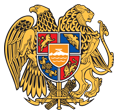 ՀԱՅԱՍՏԱՆԻ ՀԱՆՐԱՊԵՏՈՒԹՅՈՒՆ 
ՏԱՎՈՒՇԻ ՄԱՐԶ
ԴԻԼԻՋԱՆ ՀԱՄԱՅՆՔ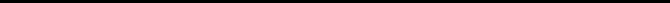 11 նոյեմբեր 2021թ.ԱՐՁԱՆԱԳՐՈՒԹՅՈՒՆ N 1
ԱՎԱԳԱՆՈՒ ԱՆԴՐԱՆԻԿ ՆԻՍՏԻ     Համայնքի ավագանու նիստին ներկա էին ավագանու բոլոր անդամները:    Համայնքի ղեկավարի պաշտոնակատարի  հրավերով ավագանու նիստին մասնակցում էին`
Գևորգ Ամիրխանյանը, Գագիկ Շահնազարյանը, Վարդան Գրիգորյանը, Հովհաննես Նաղդալյանը, Մխիթար Հովհաննիսյանը, Նոնա Գրիգորյանը, Լամարա Մանթաշյանը, Վաղինակ Մարկոսյանը, Յուրի Ալիխանյանը: Նիստը վարում էր նիստին ներկա ՀՀ Դիլիջան համայնքի նորընտիր ավագանու տարիքով ավագ անդամ՝ Սուրեն Հրանտի Գրիգորյանը:Նիստը արձանագրում էր` Ալիսա Թամրազյանը: Նիստը սկսեց համայնքապետարանի գլխավոր մասնագետ-իրավաբան Վաղինակ Մարկոսյանը, ով շնորհավորանքներ և բարեմաղթանքներ հղեց նորընտիր ավագանու անդամներին: Մասնավորապես նա նշեց, որ Դիլիջան համայնքի ավագանու 2021թ. հոկտեմբերի 17-ի համամասնական ընտրակարգով ընտրությունների արդյունքում Դիլիջան համայնքի ավագանու անդամներ են ընտրվել 21 թեկնածու:
Նշեց նաև, որ համաձայն «Տեղական ինքնակառավարման մասին» օրենքի 64-րդ հոդվածի 1-ին մասի՝ մինչև համայնքի ղեկավարի կողմից պաշտոնի ստանձնելը, ավագանու նիստը վարում է ավագանու նիստին ներկա տարիքով ավագ անդամը:   Ավագանու ներկա անդամներից տարիքովը Սուրեն Հրանտի Գրիգորյանն է:Խոսքը տրվեց Սուրեն Գրիգորյանին՝ ով շնորհավորանքներ և բարեմաղթանքներ ուղղեց նորընտիր ավագանու անդամներին և նիստը համարեց բացված: Նա նշեց, որ Հայաստանի Հանրապետության Տավուշի մարզի թիվ 38 տարածքային ընտրական հանձնաժողովի 2021թվականի հոկտեմբերի 24-ի Դիլիջան համայնքի ավագանու անդամներ ընտրվելու մասին» թիվ 29-Ա որոշման համաձայն «Տավուշի մարզի Դիլիջան համայնքի ավագանու 2021թվականի հոկտեմբերի 17-ի ընտրություններ արդյունքներով, ավագանու 21 մանդատները բախշվել են հետևյալ կուսակցությունների միջև.«Ապրելու երկիր» կուսակցություն – 5 մանդատ«Հանրապետություն» կուսակցություն – 1 մանդատ«Քաղաքացիական պայմանագիր» կուսակցություն – 13 մանդատ«Քաղաքացու որոշում» Սոցիալ Դեմոկրատական կուսակցություն – 2 մանդատ
Ծափահարությունների ներքո բաշխվեց մանդատները:  Հիշատակվեց, որ յուրաքանչյուր խմբակցություն համայնքի ղեկավարին գրավոր ներկայացնում է իր կանոնադրությունը, անվանումը, կազմը, ղեկավարի և քարտուղարի անունները, ազգանունները, որոնք նիստը վարողը հրապարակում է ավագանու առաջիկա նիստում:    Ավագանու ներկա անդամներից տարիքով Սուրեն Հրանտի Գրիգորյանը հայտարարեց, որ «Ընտրական օրենսգիրք» սահմանադրական օրենքի 142.2-րդ հոդվածի 2-րդ մասի համաձայն` օրենքի ուժով, ընտրված համայնքի ղեկավարն է Դավիթ Մարտունի Սարգսյանը: Դավիթ Սարգսյանը շնորհավորանքներ և բարեմաղթանքներ ուղղեց նորընտիր ավագանու անդամներին և անցան օրակարգի հարցերին.ՀԱՅԱՍՏԱՆԻ ՀԱՆՐԱՊԵՏՈՒԹՅԱՆ ՏԱՎՈՒՇԻ ՄԱՐԶԻ ԴԻԼԻՋԱՆ ՀԱՄԱՅՆՔԻ ԱՎԱԳԱՆՈՒ 11.11.2021Թ. ՆԻՍՏԻ ՕՐԱԿԱՐԳԸ ՀԱՍՏԱՏԵԼՈՒ ՄԱՍԻՆ /Զեկ. Վաղինակ Մարկոսյան/Ղեկավարվելով «Տեղական ինքնակառավարման մասին» օրենքի 14-րդ հոդվածի  6-րդմասի և 63-64-րդ հոդվածների պահանջներով՝                                  համայնքի  ավագանին  որոշում է.Հաստատել համայնքի ավագանու նիստի հետևյալ օրակարգը.1.     Դիլիջան համայնքի ղեկավարի երդման արարողության կազմակերպչական կարգը հաստատելու մասին:2.    Դիլիջան համայնքի ավագանու հերթական  նիստի գումարման օր սահմանելու մասին:  Որոշումն ընդունված է. /կցվում է որոշում N 1/Լսեցին
ՀԱՅԱՍՏԱՆԻ ՀԱՆՐԱՊԵՏՈՒԹՅԱՆ ՏԱՎՈՒՇԻ ՄԱՐԶԻ ԴԻԼԻՋԱՆ ՀԱՄԱՅՆՔԻ ԱՎԱԳԱՆՈՒ ՀԵՐԹԱԿԱՆ ՆԻՍՏԻ ԳՈՒՄԱՐՄԱՆ ՕՐԸ ՍԱՀՄԱՆԵԼՈՒ ՄԱՍԻՆ /Զեկ. ՍՈՆԱ ԵԳԱՆՅԱՆ/Ղեկավարվելով «Տեղական ինքնակառավարման մասին» օրենքի 62-րդ և 64-րդ հոդվածներով՝                                  համայնքի  ավագանին  որոշում է.Դիլիջան համայնքի ավագանու հերթական  նիստի գումարման օր սահմանել  2021 թվականի  նոյեմբերի  30 –ին, ժամը 14:00-ին:Որոշումն ընդունված է. /կցվում է որոշում N 2/Լսեցին
ՀԱՅԱՍՏԱՆԻ ՀԱՆՐԱՊԵՏՈՒԹՅԱՆ ՏԱՎՈՒՇԻ ՄԱՐԶԻ ԴԻԼԻՋԱՆ ՀԱՄԱՅՆՔԻ ՂԵԿԱՎԱՐԻ ԵՐԴՄԱՆ ԱՐԱՐՈՂՈՒԹՅԱՆ ԿԱԶՄԱԿԵՐՊՉԱԿԱՆ ՀԱՐՑԵՐԻ ՄԱՍԻՆ /Զեկ. Վաղինակ Մարկոսյանը/Վաղինակ Մարկոսյանը նշեց, որ Համաձայն «Տեղական ինքնակառավարման մասին» օրենքի 74-րդ հոդվածի 1-ին մասի «Համայնքի ղեկավարն իր լիազորություններն ստանձնում է իր ընտրվելուց հետո` երրորդ օրացուցային օրը, ավագանու` օրենքի ուժով հրավիրված նիստում համայնքի բնակիչներին տրված երդմամբ»:Նա նշեց, որ՝Հիմք ընդունելով վերոնշյալը, 2021թվականի նոյեմբերի 16-ին օրենքի ուժով հրավիրված ավագանու երդմնակալության նիստին տեղի կունենա Դիլիջան համայնքի ղեկավար Դավիթ Մարտունի Սարգսյանի երդման արարողությունը: Նիստը տեղի է ունենալու Դիլիիջանի համայնքապետարանի ավագանու նիստերի դահլիճում ժամը 12:00-ին: Ավագանու հարգելի անդամներ գրանցումը կազմակերպելու համար խնդրում եմ նիստին ներկայանալ ոչ ուշ ժամը 11:30-ը:Ղեկավարվելով «Տեղական ինքնակառավարման մասին» օրենքի 64-րդ և 74-րդ հոդվածներով՝                                  համայնքի  ավագանին  որոշում է.Հաստատել Դիլիջան համայնքի ղեկավարի երդման արարողության կազմակերպչական կարգը (հավելվածը կցվում է): Որոշումն ընդունված է. /կցվում է որոշում N 3/ Նիստը վարող՝ նիստին ներկա ավագանու տարիքով ավագ անդամ՝ Սուրեն Գրիգորյան  ——————————————————— Նիստն արձանագրեց`  Ալիսա Թամրազյանը _________________________________Կողմ-21Դեմ-0Ձեռնպահ-0Կողմ-21Դեմ-0Ձեռնպահ-0Կողմ-21Դեմ-0Ձեռնպահ-0 Ավագանու անդամներՆԱՐԵԿ ԱԼԻԽԱՆՅԱՆՌՈԲԵՐՏ ԱԼԻԽԱՆՅԱՆՎԱՐԴԱՆ ԱՎԱԳՅԱՆԱՐՄԱՆ ԲԱԶԻՆՅԱՆԱՐՏԱԿ ԲՈՋԻԿՅԱՆԹԱԹՈՒԼ ԳՈՒԼԻՆՅԱՆՍՈՒՐԵՆ ԳՐԻԳՈՐՅԱՆՎԱՐԴԱՆ ԹԱՄՐԱԶՅԱՆԳԱՅԱՆԵ ԼԱԼԱՅԱՆԱՐՇԱԿ ԽԵՄՉՅԱՆՆԱՐԵԿ ՀԱՐՈՒԹՅՈՒՆՅԱՆԱՐՄԻՆԵ ՀՈՎՀԱՆՆԻՍՅԱՆԳՈՀԱՐ ՂԱԶԱՐՅԱՆԶԱՐԻՆԵ ՂԱՄԲԱՐՅԱՆԱՐԱ ՄԱՐՏԻՐՈՍՅԱՆՍՈՒՐԵՆ ՄԵԼԻՔՅԱՆՔՐԻՍՏԻՆԵ ՇԱՀՆԱԶԱՐՅԱՆՇՈՒՇԱՆԻԿ ՍԱՀԱԿՅԱՆՆՈՒՆԵ ՍԱՆԹՐՈՍՅԱՆԴԱՎԻԹ ՍԱՐԳՍՅԱՆՔՐԻՍՏԻՆԵ ՍԱՐԳՍՅԱՆ